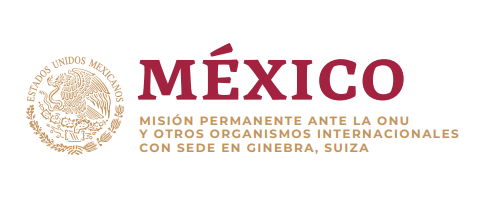 Intervención de la Delegación de México en el diálogo con EspañaMecanismo de Examen Periódico Universal - 35º Periodo de Sesiones Ginebra, 22 de enero de 2020 Tiempo: 1 minuto, 155 palabrasGracias,Damos la bienvenida a la delegación de España y agradecemos su informe.Reconocemos los avances en materia de promoción de la igualdad de género y la erradicación de la violencia contra las mujeres y las niñas.Para fortalecer los avances en materia de derechos humanos, respetuosamente recomendamos:Incorporar en la legislación medidas para prohibir el perfilamiento racial en las políticas se seguridad, incluyendo la eliminación de controles de identidad basados en perfiles étnicos y raciales.Garantizar las libertades de reunión y asociación pacífica, y asegurar que en el contexto de las protestas o manifestaciones públicas las acciones gubernamentales se realicen con pleno respeto a las obligaciones internacionales del Estado. Garantizar el derecho de representación sindical, y adoptar las medidas necesarias para impedir la persecución penal de los trabajadores que participen en huelgas.Deseamos a España mucho éxito durante este proceso de examen. 